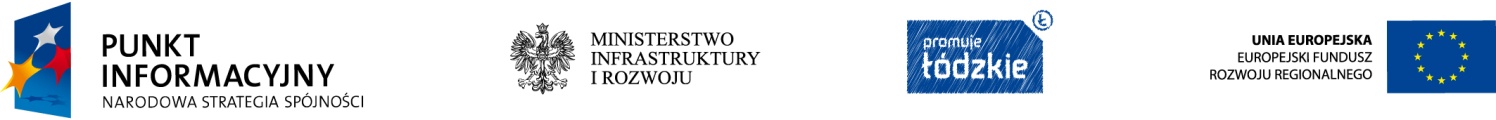 Formularz zgłoszenia na indywidualne konsultacje w ramach akcji pn. „Mobilny Punkt Informacyjny”w dn. 7 października 2014 r.W przypadku zgłoszeń dokonanych przez osoby z różnymi niepełnosprawnościami prosimy o podanie zakresu koniecznych udogodnień, które ewentualnie moglibyśmy zapewnić.……………………………………………………………………………………………………...……………………………………………………………………………………Skontaktujemy się z każdą osobą, która wyśle zgłoszenie w celu ustalenia indywidualnej godziny konsultacji. Zgłoszenia należy przesyłać do dnia 
6 października 2014 r., do godz. 14.00.                                                                  …………….…                                                                                                                      ( podpis)Wypełniony formularz zgłoszenia prosimy przesłać mailem na adres LPIBelchatow@lodzkie.plWypełniony formularz zgłoszenia prosimy przesłać mailem na adres LPIBelchatow@lodzkie.plImię i NazwiskoNr telefonu i adres e-mailMiejsce konsultacjiGminna Biblioteka Publiczna w Budziszewicach, ul. Ul. J.CH Paska 85,  godz. 9.00-11.30Czy jest Pan/Pani osobą (niepotrzebne skreślić): -bezrobotną;- pracującą  - zarejestrowaną w KRUS/ZUS; - prowadzącą działalność gospodarczą, bądź zatrudnioną w firmie/instytucji;- przygotowującą wniosek o dofinansowanie projektu/ realizującą projekt dofinansowany 
  ze środków UE;- zainteresowaną wsparciem przy przygotowywaniu wniosku o płatność w ramach RPO.Czy jest Pan/Pani osobą (niepotrzebne skreślić): -bezrobotną;- pracującą  - zarejestrowaną w KRUS/ZUS; - prowadzącą działalność gospodarczą, bądź zatrudnioną w firmie/instytucji;- przygotowującą wniosek o dofinansowanie projektu/ realizującą projekt dofinansowany 
  ze środków UE;- zainteresowaną wsparciem przy przygotowywaniu wniosku o płatność w ramach RPO.Proszę krótko opisać, jaki zakres konsultacji Państwa interesuje:Proszę krótko opisać, jaki zakres konsultacji Państwa interesuje: